Chatelherault Primary School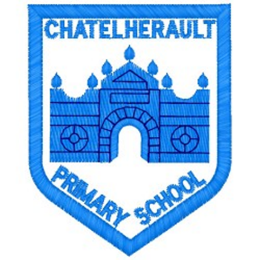 Pupil GroupsGroup: Literacy Ambassadors Date: 28/09/22Minute Taker: Mrs LochheadPoints from previous meeting:This  new literacy group which has representation form Primary 1 to Primary 7. Meetings will be held each month.Main discussion points from today:Elaine from Hamilton Public Library met with the newly formed literacy group. We created mind maps about what we would like our new and improved school library to look like Created posters about what reading means to us and how it makes us feel.Mrs McCreadie arranged with Hamilton Public Library for each class to visit between now and Christmas. Focus Article:Including the Article number and the descriptionArticle 12 – You have the right to give your opinion, and for adults to listen and take it seriously.Action Points: Look at ordering some new furniture for the school library. Order some new contemporary children’s literature, pupils will be responsible for selecting the new titles.Three members of the literacy group will be the first group to visit the library. 